PHYS 321	BCC & FCC 			Name:________________________The unit cell for the body-centered cubic crystal structure is shown below.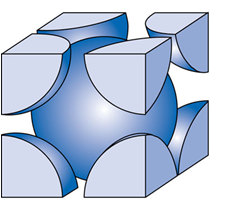 1. Show that the cube edge length, a and the atomic radius, R are 
related by: 2. Show that the atomic packing factor is 0.68 for BCC.The unit cell for the face-centered cubic crystal structure is shown below.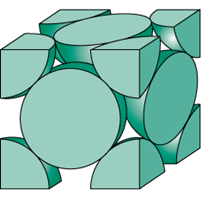 Find a relationship between the cube edge length, a and 
the atomic radius, RFind the atomic packing factor for FCC.